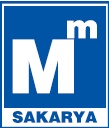 7326 SAYILI YASAYA GÖRE BORÇ YAPILANDIRMA BAŞVURU FORMU7326 Sayılı Yasanın 10 uncu maddesinin 5 inci fıkrası maddesi kapsamında borçlarımın yapılandırılmasını talep ediyorum. Yapılandırılan borçlarımın tamamını, yapılandırmayı talep ettiğim tarihten itibaren Yasanın tanıdığı 6 aylık sürenin son günü olan, 28 Şubat 2022 tarihine kadar Kanunun öngördüğü koşullarda ödemeyi beyan ve taahhüt eder, yapılandırılan borçlarımla ilgili dava açmayacağımı, kanun yollarına başvurmayacağımı, açılmış davalardan feragat edeceğimi bildiririm. Bilgilerinizi ve Oda aidat borçlarımın 7326 sayılı Kanun kapsamında yapılandırılmasını arz ve talep ederim.           PEŞİN ÖDEME                                              4 TAKSİTLE ÖDEME                                               İmza/Kaşe              2 TAKSİTLE ÖDEME                                     5 TAKSİTLE ÖDEME                                             3 TAKSİTLE ÖDEME                                     6 TAKSİTLE ÖDEME                BAŞVURU BİLGİLERİBAŞVURU BİLGİLERİADI SOYADI         :ÜNVAN            :T.C KİMLİK NO    :ODA SİCİL NO :CEP TELEFONU   :E-POSTA          :BELGE TARİHİ     :EVRAK KAYIT KAYIT ALANTARİH  ..  /..  /….İMZA :